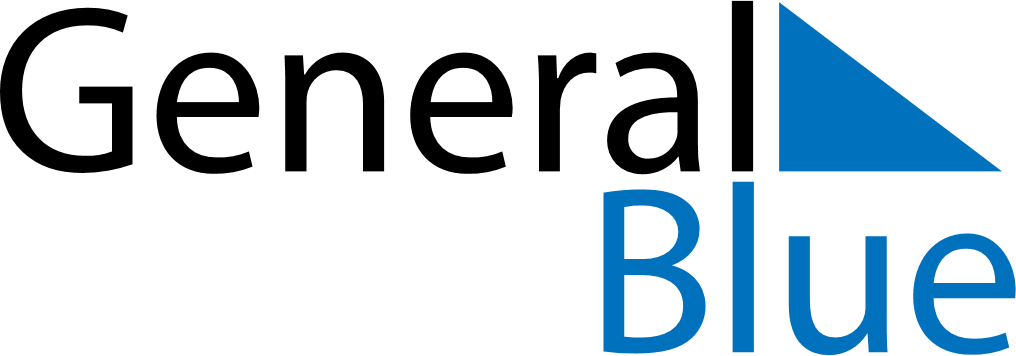 January 2022January 2022January 2022RomaniaRomaniaSUNMONTUEWEDTHUFRISAT1New Year’s Day234567891011121314151617181920212223242526272829Unification Day3031